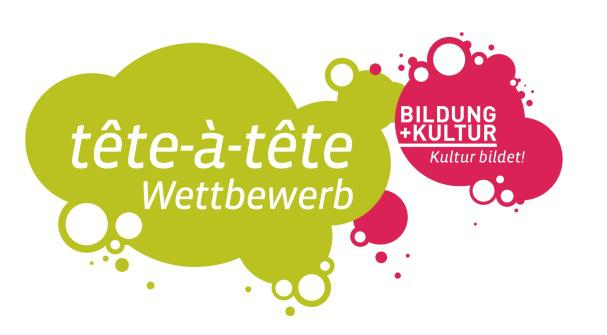 Elterninformation über Projekt „Irritationen“Elektro-akustische Kunstmusik an der Oberstufe MünchenbuchseeName der zuständigen Musiklehrerin: Christine GrossenbacherName des externen Projektbetreuers: Tobias Reber Namen der zuständigen Klassenlehrperson: Vera Risch, Anna Sobiechowska, Oliver WittwerLiebe Eltern, liebe Schülerinnen und SchülerNun ist es so weit. Am 14. Oktober 2013 haben wir mit dem bereits am Elternabend von Frau Grossenbacher angekündigten Musikprojekt „Irritationen“ begonnen. Mit diesem Schreiben möchte ich Sie und Ihre Kinder über seine Ziele und seinen Ablauf informieren. Im Projekt "Irritationen" von Tönstör an der Oberstufe Münchenbuchsee befassen sich die Schülerinnen und Schüler über ein Dreivierteljahr lang mit elektro-akustischer Kunstmusik. Die Grundidee des Projekts "Irritationen" ist durch "Störungen", welche von den Schülerinnen und Schüler hergestellt werde, Bewusstsein für unsere akustische Umwelt zu schaffen. Die musikalischen Resultate der Schülerinnen und Schüler werden so gestaltet, dass sie in den Schulalltag eingebaut werden. Eine ganze Oberstufe soll auf diese Weise mit einer modernen Kunstform konfrontiert werden, die zum Nachdenken über Musikverständnis und Musikfunktion anregen soll. Auf spielerische Weise werden die Jugendlichen einen Monat lang musikalische Akzente durch das Schulareal der Oberstufenschule Münchenbuchsee setzen. Dabei werden bekannte akustische Gefässe durch andere ersetzt. Das Projekt „Irritationen“ beinhaltet einen Grundkurs im Musikunterricht, Exkursionen, Installationen und Performances sowie Führungen durch das musikalisch verwandelte Gelände. In den Projektphasen arbeiten die Schülerinnen und Schüler eine Doppelstunde pro Woche an den Projekten. Die Doppellektionen bestehen aus einer Musiklektion sowie einer NMM-Lektion ("fächerübergreifende Arbeiten"). Für die Präsentationen der Schülerinnen und Schüler werden Sie im 2. Semester eine Einladung erhalten. Das Projekt „Irritationen“ wird von Medienkünstlerinnen und -künstler in einer engen Zusammenarbeit mit Frau Grossenbacher und den Klassenlehrpersonen durchgeführt. Sein gesamter Verlauf  wird durch ein Dokumentationsteam fortlaufend gefilmt und fotografiert. Die Dokumentation wird unter anderem für den internen Gebrauch wie auch öffentlich zugänglich gemacht. Falls Sie als Familie nicht einverstanden sind, dass Fotos Ihres Kindes auf Webseiten gelangen, bitten wir Sie dies mit untenstehendem Talon zu kommunizieren. Bitte schneiden Sie den Talon aus, füllen Sie ihn aus und geben Sie diesen bis am 31. Oktober 2013 an die Klassenlehrperson ab. Vielen Dank für Ihre Unterstützung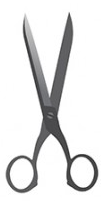 - ------------------------------------------------------------------------------------------------------------------------------------------------------------------------------------------------------Name der Schülerin / des Schülers: ____________________________________________________Wir sind nicht damit einverstanden, dass Fotos oder Filmaufnahmen unseres Kindes veröffentlicht werden. Unterschrift der Eltern: ___________________________ Ort und Datum: ____________________Ablaufsplanung des Projektes „Irritationen“ 2013 – 2014 KalenderwocheInhaltOrtPhase IWissensvermittlung in Inputs (Oktober - November 14)421 GRUNDLAGEN HÖREN / AKUSTIKSchule 432 KLANGTECHNOLOGIE ANALOGSchule 443 KLANGTECHNOLOGIE DIGITALSchule 45Exkursion BernBern464 MEDIENKÜNSTLERISCHE ANSÄTZESchule 475 KLANG HEUTESchule Phase IIVertiefung: Arbeiten in Workshops (Januar - März 2014)2Projekte in 5 DoppellektionenSchule3LötkursSchule4jede Klasse 3 Projekte: 1 draussen, zwei drinnenSchule5Weiterführung Projekt Schule6 Sportwoche frei-7Exkursion: Besuch einer Ausstellung/KonzertBern8Abschluss Projekte Schule9Lange Pause wegen Projektwoche und Frühjahrsferien-Phase IIIPräsentationsphase (Mai - Juni 14)17 und 18Projekte vertiefen, erweitern, variieren                                                         Performance Turntables und Handy-Orchester vorbereitenSchule19 - 213. Exkursion: DampfzentraleBern22 Auffahrtswoche frei-23Präsentationsbeginn, Pausenmusik Klasse QuarzSchule24Präsentation, Pausenmusik Klasse 3bSchule25Präsentation, Beginn Führung durch öffentliches Gelände,                       Pausenmusik Klasse 2bSchule26Präsentation, Beginn Führung durch öffentliches Gelände,                       Pausenmusik alle KlassenSchule27Projektabschluss                                                                                                Abbau/Rückbau der Installationen                                                              Feedback einholen, Evaluation, Dokumentation zusammenstellenSchule